Дифференциация В-ФЗанятие 1Цель: развить слуховую дифференциацию звуков [в] и [ф].Задачи: развивать слуховую дифференциацию звуков [в] и [ф];развивать навыки звукового анализа и синтеза, языкового анализа и синтеза;закрепить дифференциацию звуков [в], [ф] в словах, словосочетаниях, предложениях;совершенствовать оптико-пространственные представления;расширять словарный запас;развивать внимание, память, мышление.Оборудование: символы для обозначения звуков занятия (на каждого ребенка), мяч, разрезные буквы (на каждого ребенка), поле с пустыми квадратами (на каждого ребенка), игра «Кирпичная стенка» (на каждого ребенка), игра «Путешествие по предложениям» (на каждого ребенка), цветные маркеры на водяной основе (на каждого ребенка).Ход занятияI. Организационный момент1. Введение в тему. Игра «Доскажи словечко»– Слово спряталось куда-то,
Слово спряталось и ждёт:
Пусть найдут меня ребята.
Ну-ка, кто меня найдёт?Как зовут меня, скажи,                                 Что за невод во дворе?Часто прячусь я во ржи,                                – Не мешал бы ты игре,Скромный полевой цветок,                           Ты бы лучше отошел,Синеглазый ______(василёк).                         Мы играем в ______(волейбол).Без разгона ввысь взлетает,                       В теплый край не улетаю,Стрекозу напоминает.                                Здесь, под крышей, обита.Отправляется в полет                                Чик-чирик! Не робей!Наш уютный ________(вертолёт).           Я бывалый _____(воробей).Праздник, праздник у ворот.                          Их служба начинается,                                                Кто встречать его пойдет?                           Когда уже смеркается, Я и верный мой дружок –                                И не погаснут до зариКрасный, маленький ______(флажок).          Глаза ночные _____ (фонари).– Какой первый звук в словах василек, волейбол, вертолет, воробей, флажок, фонари? 2. Сформулировать тему занятия	– Какие звуки мы будем различать? – Сегодня на занятии мы будем различать звуки и буквы [в] - [ф] в словах, словосочетаниях, предложениях.II. Основная часть1. Характеристика изучаемых звуков	– Рассмотрите символы, подходящие для звуков [в] и [ф]. Определите, какой символ к какому звуку относится? Перечислите характеристики звуков [в] и [ф]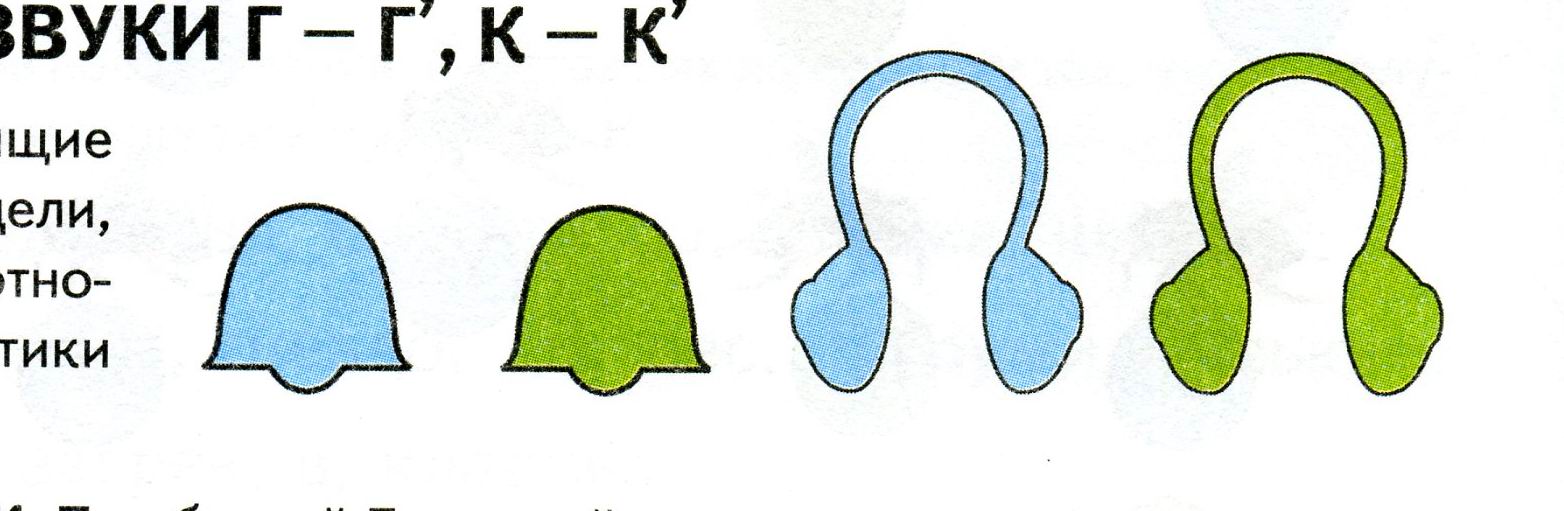 2. Развитие фонематического слухаИгра «Прыжок»– Мы попали на веселую полянку, поиграем в игру «Прыжок!».
Если услышишь звук [в] – подпрыгни,  если [ф] –  стой ровно. Будь внимателен!Слоги: ва – вы – фа – фо – ву – фы – оф – иву – афа – ову – офы – ува – уфо – ыву – уфыИгра «Превращение».	– А сейчас поиграем с мячом. Замени в слове звук [ф] на [в].Слова: фаза – …,      софа – …, Феня – …,     фата – … .3. Развитие звукобуквенного анализа и синтеза на уровне слова	– Я буду называть слова, заполните пустые клетки квадрата буквами [в], [ф]. (Работа с разрезными буквами).	Слова: фабрика, враги, фонтан, кефир, шофёр, слова, кофе, корова, сова.4. Физкультминутка (пальчиковые упражнения) «Флажок»Я в руке флажок держуИ ребятам им машу.Четыре пальца (указательный, средний, безымянный и мизинец) – вместе, большой палец опущен вниз. Тыльная сторона ладони к себе.«Волк и лиса»Серый волк бежит по лесу, А за ним бежит лиса. Поднялись у них трубоюДва пушистеньких хвоста.Волк. Делаем «пароходик», большие пальцы разводим в стороны. Указательные пальцы сгибаются внутрь ладоней и образуют лоб, а остальные в виде «лодочки» - верхнюю и нижнюю челюсти.Лиса. Выполняем то же самое, но внутрь ладоней сгибаем еще мизинцы. Большие пальцы чуть сгибаем.Одна фигурка вытекает из другой.5. Работа на уровне словосочетания. Игра «Кирпичная стенка».– Ребята! Неумелый строитель заложил все окна в доме кирпичами. «Разбейте» кирпичи на окнах, составив словосочетания. На кирпичах не должно остаться ни одного слова. Раскройте скобки, объясните свой выбор. Запишите получившиеся словосочетания, обозначив буквы [в], [ф] соответствующими символами.6.Формирование оптико-пространственных представлений, работа с деформированными предложениями с ориентацией на координаты. Игра «Путешествие по предложениям»– Сейчас мы отправимся в путешествие по предложениям, вам будут названы координаты, на месте их пересечения обведите слова цветными маркерами. Прочитайте найденные слова, составьте из них предложения. Обозначьте буквы [в], [ф] соответствующими символами.1. В 3, Г 6, А 5, Г 1, Б 2, В 2.2. А 1, Б 5, Г 4, В 5, А 2.3. А 5, Б 1, Г 2, А 6, В 3, Б 6.4. В 6, А 4, Г 5.5. Б 3, В 4, Б 4, Г 3, В 1, А 3.Текст: Валя и Вера гуляли в парке. Везде растёт травка, много цветов. Вера рвала фиалки, а Валя васильки. Они сплели венки. Фёдор и Филипп играли в футбол.– Играя в «Путешествие по предложениям», о ком мы узнали? (О детях) Что делали дети? О какой поре года идёт речь?III. Итог занятия– Какие звуки и буквы мы учились различать на занятии? В чем их сходство? В чем различия? Какие задания мы сегодня выполняли?Саморефлексия– Какое задание вам понравилось больше всего? Чему научились?– Молодцы! Вы очень хорошо работали, правильно выполняли задание! У вас все получилось!Дифференциация Б-ПЗанятие 2Цель: развить слуховую дифференциацию звуков [б] и [п].Задачи: развивать слуховую дифференциацию звуков [б] и [п];развивать навыки звукового анализа и синтеза;развивать навыки языкового анализа и синтеза; слуховое и зрительное восприятие;закрепить дифференциацию звуков [б] – [п] в словах, предложениях, тексте;совершенствовать оптико-пространственные представления;расширять словарный запас;развивать внимание, память, мышление.Оборудование: символы для обозначения звуков занятия (на каждого ребенка), игра «Найди слова» (на каждого ребенка), игра «Четвертый лишний» (на каждого ребенка), игра «Собери предложения» (на каждого ребенка),  цветные маркеры на водной основе (на каждого ребенка).Ход занятияI. Организационный момент1. Развитие зрительного восприятия и зрительного гнозиса, оптико-пространственных представлений Игра «Найди спрятанные слова»– Ребята, перед вами таблица, состоящая из разных букв. Найдите «спрятанные» слова и выделить их с помощью маркера. Слова располагаются по горизонтали, количество слов 6, длина слова не может быть меньше трёх букв.Слова: багаж, победа, буква, поезд, букет, плот.– Какие слова вы нашли? Какой первый звук в найденных словах? (Б-П)2. Сформулировать тему занятия  – Эти звуки очень похожи. Дети их часто путают. Сегодня мы научимся  различать буквы и звуки [б] - [п] в словах, предложениях, тексте.II. Основная часть1. Характеристика изучаемых звуков	– Рассмотрите символы, подходящие для звуков [б] и [п]. Определите, какой символ к какому звуку относится? Перечислите характеристики звуков [б] – [п].2. Развитие звукобуквенного анализа и синтеза на уровне словаИгра «Кто внимательный?»– Если вы услышите в слове звук [б], делайте рукой движение, как будто звенит колокольчик, а если услышите звук [п], закрывайте уши руками, как будто бы надевайте наушники.Слова: Будильник, память, пух, бублик, плита, бык, басня, палец, путь, зубы. Игра «Четвертый лишний»– Вставьте пропущенные буквы Б или П и подчеркните «лишнее слово» на каждой строчке. Обозначьте буквы Б – П соответствующими символами.3. Физкультминутка.Шёл по берегу петух             (Шаги с раскачиванием в стороны, руки за спиной.)Поскользнулся, в речку – бух!  (Круговое движение руками, присесть.)Будет знать петух, что впредь   (Ритмичный подъём, погрозить пальцем.)Надо под ноги смотреть.           (Наклон вперед.)4. Дифференциация звуков [б] - [п]в словахИгра «Путаница»– Запишите слова в три столбика: в первый – только со звуком [п], во второй - только со звуком [б], а в третий – со звуками [б – п]. Слова: Пломба, проба, колбаса, облака, поляна, баран, палуба, баржа, забор, собор, полка, пробор, просить, будить, плакать, победа, блузка, пальто.5. Дифференциация звуков занятия на уровне предложенияИгра «Найди ошибку»– Внимательно прочитайте предложения. Найдите в них ошибки, исправьте их. Обозначьте буквы Б – П соответствующими символами.1. Черепаха ползла по беску.2. У малыша появился первый зуп.3. Боря сам постирал свою рупашку.4. У Полины красивая юпка.5. Дифференциация звуков занятия на уровне текста. Работа с деформированными предложениями. Игра «Собери предложения»	 – Посмотрите на образец, выставленный на доске. Здесь изображены круги со стрелками, направленными в разные стороны. Чем круги отличаются друг от друга? (ответы детей)– Найдите слова, которые соответствуют первому кругу. Обведите их маркером. Составьте из слов предложение. Обозначьте буквы Б – П соответствующими символами.Аналогичная работа проводится со всеми словами и предложениями.Текст: Ребята пошли на прогулку в лес. Там они увидели белок. У белок пушистые хвостики. Белки быстро прыгали с ветки на ветку. Они собирали спелые орехи и грибы и прятали их в дупло.– Ребята, у нас получился текст. О ком говориться в тексте? (Ответы детей)– Какие слова со звуками занятия вы нашли?III. Итог занятия– Вспомните, каким звукам и буквам было посвящено наше сегодняшнее занятие? В чем их сходство? В чем различия? Саморефлексия– Какое задание вам понравилось больше всего? Чему научились?– Ребята, вы сегодня очень хорошо поработали! Спасибо за занятие.Дифференциация З-СЗанятие 3Цель: развить слуховую дифференциацию звуков [з] и [с].Задачи: развивать слуховую дифференциацию звуков [з] и [с];развивать навыки звукового анализа и синтеза;развивать навыки слогового анализа и синтеза;развивать навыки языкового анализа и синтеза; слуховое и зрительное восприятие;закрепить дифференциацию звуков [з] – [с] в слогах, словах, предложениях;совершенствовать оптико-пространственные представления;расширять словарный запас;развивать внимание, память, мышление.Оборудование: символы для обозначения звуков занятия (на каждого ребенка), карточки «Алфавит» (на каждого ребенка), карточки «Паутинка» (на каждого ребенка), карточки «Исправь ошибки» (на каждого ребенка), предметные картинки: зонт, ваза, козы, змеи, колесо, сучок, сапоги, стакан, цветные маркеры на водной основе (на каждого ребенка).Ход занятияI. Организационный момент1. Развитие звукобуквенного анализаИгра «Алфавит»– Перед вами игра «Алфавит». Посмотрите, каждой букве алфавита соответствует какая-то цифра или число. Назовите цифру, которая соответствует букве а (1), букве б (2), букве д (5) и т.д.– Разгадайте слово, ориентируясь на числа в таблице «Алфавита».Слова:  19, 29, 18 (сыр)                           9, 3, 21, 12 (звук)             9, 1, 3, 16, 5 (завод)                     19, 1, 2, 13, 33 (сабля)            19, 17, 16, 18 (спор)                     9, 3, 16, 15 (звон)            9, 5, 15, 20 (зонт)                       19, 20, 1, 12, 1, 15 (стакан)– Какие слова у вас получились? Какой первый звук в найденных словах? (З-С)2. Сформулировать тему занятия  – Эти звуки очень похожи. Дети их часто путают. Сегодня мы научимся  различать буквы и звуки [з] - [с] в слогах, словах, предложениях.II. Основная часть1. Характеристика изучаемых звуков	– Расскажите о звуках [з] - [с].– Рассмотрите символы, подходящие для звуков [з] и [с]. Определите, какой символ к какому звуку относится? – Мы говорили о звуках [з] и [с], а какими буквами они обозначаются на письме?– На что похожа буква З?На эту букву посмотри,
Она совсем как цифра три!– На что похожа буква С?Села мышка в уголок,
Съела бублика кусок.2. Пальчиковая гимнастика «Эстафета»– Сожми карандаш указательным пальцем, подержи, передай его указательному пальцу другой руки. А теперь удерживай карандаш средним пальцем. Передавай карандаш, как эстафетную палочку, другим пальцам.(Передача карандаша каждому пальчику поочередно).3. Развитие звукобуквенного анализа и синтезаИгра «Шифровальщики»– Я прочитаю слова, определите какой звук звучит [з] или [с], записывайте в строчку буквы, которыми они обозначаются.Слова: Узор, ваза, оса, плюс, музыка, спорт, глаза, вокзал, самолёт.– Проверим –  З, з, с, с, з, с, з, з, с.4.Развитие навыков слогового анализа и синтеза– Что такое слог? (часть слова, в котором обязательно присутствует гласная)На доску выставляются предметные картинки со звуками [з] и [с]. 	– Назовите картинки (зонты, ваза, козы, змеи, колесо, сучок, сапоги, стакан).  	– Выделите в названиях этих слов слоги с буквами З-С. (Дети называют).– Разделите тетрадный лист пополам. В первый столбик запишите слоги, а во второй – слова.                                     зон                   зонты                                                   за                     ваза                                    зы                     козы                                    зме                   змеи                                    со                     колесо                                   су                      сучок                                   са                     сапоги                                  ста                   стакан– Обозначьте буквы З – С соответствующими символами.5. Физкультминутка – Мы хорошо поработали и нам пора немного отдохнуть! Слушайте внимательно и выполняйте движения, которые я назову.Я привстану на носочки,
Хорошенько потянусь. 
Раз – наклон, два – наклон, 
Словно буква “С” свернусь.И попрыгаю немножко, 
И руками покручу, 
Постою на правой ножке 
И головкой поверчу… 
Тихо сяду, улыбнусь 
И работою займусь!6. Развитие навыков слогового анализа и синтеза Игра «Паутинка»На доску выставляется карточка из игры «Паутинка».– Посмотрите на карточку на доске. Перед вами «Паутинка 1». Начиная с выделенного слога, двигаясь от слога к слогу по линии, прочитайте слоги, соедините их в слова. Из прочитанных слов вы сможете составить текст загадки.– По очереди подходите к доске и записывайте слоги.– Какой текст загадки у вас получился? (По опушкам скачет зверушка, летом сера, а зимою бела.)– Как вы думаете, о ком эта загадка? (о зайце)–Запишите текст загадки и ответ на неё. Обозначьте буквы соответствующими символами.	Такая же работа проводится с «Паутинкой 2».(У нас под крышей белый гвоздь висит, солнце взойдет, гвоздь упадет( Сосулька)).Паутинка 1	О	ШКАМ	ПУ	ЧЕТ	АПО	ЛА	РА	СКА	ЗИ	РУ	ТОМЗВЕ	БЕ	ШКА	СЕ	ЛЕ	МОЮПаутинка 2	ДЁТ		НЦЕ                ШЕЙ	НАССОЛУ		ГВОЗДЬ	ПОД       БЕ               КРЫ	СИТВЗОЙ	ЛЫЙ	У	ГВОЗДЬ	ВИ	ПА	ДЁТ7.Развитие навыков анализа и синтеза на уровне предложенияИгра «Исправь ошибки» 	– Перед вами карточки с предложениями. Прочитайте предложения, исправьте и запишите получившиеся предложения. Выделите буквы З – С.III. Итог занятия– Какие звуки мы сегодня на занятии сравнивали?– Чем схожи звуки?– Чем различаются?Саморефлексия– Что вам особенно запомнилось на занятии?– Какое задание вам понравилось больше всего? Чему научились?– Ребята, вы сегодня очень хорошо поработали! Спасибо за занятие.фвфффвфввс(в,ф)ежийкраси(в,ф)ыйкраси(в,ф)ыйкраси(в,ф)ый(в,ф)аза(в,ф)ысокая(в,ф)ысокая(в,ф)ысокая(в,ф)ланелевая(в,ф)ланелевая(в,ф)руктовые(в,ф)руктовыеке(в,ф)ирке(в,ф)иркон(в,ф)етысара(в,ф)ансара(в,ф)ансара(в,ф)анко(в,ф)тако(в,ф)та№ 1123456Авездецветовфутбол сплелиВераа БрвалавФёдорФилиппрастётвасилькиВвпарке Валяимного они Ггуляли фиалки игралитравкавенкииАГЗБАГАЖНЕЛУБКВНСОЫЮЭПОБЕДАТЦЯБУКВАШВСИДОМВГРЫПЛЖФВИМФПОЕЗДНИЗАДЖБУКЕТПЛОТБВОУЧЫ__локнот,   __омидор,   я__локи,  __анка.__отинки,   __ уговицы,  голу__и,  __а__очка.Гри__ы,  __етух,  __елка,  __усы.Ло__ата,  __о__угай,  __укварь,  __чела.__о__лавок,  тюль__ан,  __олотенце,  __рюки.ребята         они     белокбыстросгрибы     ветки    прогулкутам    прыгаливусобирали  пушистыеспелыеорехи  ихнаинабелкипрятали   увиделиидупло         ветку   хвостики   онибелоклесв       пошлиабвгдеёжзий1234567891011клмнопрстуф1213141516171819202122хцчшщъыьэюя2324252627282930313233Саша слез с санок и съехал с горки.Соня вылила сок и выпила его.Зайчонок быстро бежал к лисе.Под забором спал полосатый кит.Караси и сазаны поймали в сети рыбаков.